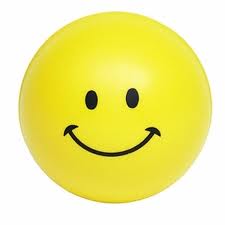 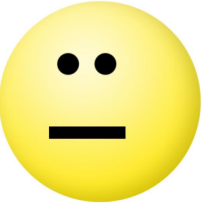 Iniziali dell’Assessor: __________		Firma dell'Assessor:	____________________________	Firma del candidato:	____________________________Firma del Verificatore interno:	____________________________ 	Firma della cliente:	_____________________________ Numero/Codice Unità:Data:Nome del candidato:Costo del servizio:Nome della cliente:Cliente nuova/cliente regolare:Consulto con la clientePanoramica del servizio (occasione, durata del servizio)Esempio:Servizio fotografico, piega e finitura – 3 oreCorrezione del colorePanoramica del servizio (occasione, durata del servizio)Esempio:Servizio fotografico, piega e finitura – 3 oreColore creativo e schiarituraPanoramica del servizio (occasione, durata del servizio)Esempio:Servizio fotografico, piega e finitura – 3 oreTaglio di capelli creativoPanoramica del servizio (occasione, durata del servizio)Esempio:Servizio fotografico, piega e finitura – 3 oreRaccolti creativiPanoramica del servizio (occasione, durata del servizio)Esempio:Servizio fotografico, piega e finitura – 3 orePermanente creativa e neutralizzazionePanoramica del servizio (occasione, durata del servizio)Esempio:Servizio fotografico, piega e finitura – 3 orePiega e ornamenti creativiPanoramica del servizio (occasione, durata del servizio)Esempio:Servizio fotografico, piega e finitura – 3 oreExtensionPanoramica del servizio (occasione, durata del servizio)Esempio:Servizio fotografico, piega e finitura – 3 oreTrattamenti per capelli e cuoio capellutoPanoramica del servizio (occasione, durata del servizio)Esempio:Servizio fotografico, piega e finitura – 3 oreServizi di stiraturaPanoramica del servizio (occasione, durata del servizio)Esempio:Servizio fotografico, piega e finitura – 3 oreClassificazione dei capelli                                                              TextureClassificazione dei capelli                                                              TextureClassificazione dei capelli                                                              TextureClassificazione dei capelli                                                              TextureDiametroSottileMedioGrossoCapelli lisciLisciLisci con volumeCapelli lisci difficiliCapelli mossiMovimento a “S”Movimento crespo a “S”Movimento a "S"molto crespoCapelli ricciRicciolo morbidoRicciolo moderatoRicciolo strettoCapelli molto ricciArricciatura a spirale strettaRiccio con movimento misto tra “S” e “Z”molto strettoMovimento a “Z” strettoConsiderati tutti i fattori che influenzano:Considerati tutti i fattori che influenzano:Considerati tutti i fattori che influenzano:Considerati tutti i fattori che influenzano:Considerati tutti i fattori che influenzano:Considerati tutti i fattori che influenzano:Densità(quantità di capelli)FoltaMediaScarsaLunghezza dei capelliSopra le spalleSotto le spallePienaScalati Con/senza Frangia% di capelli bianchiNessuno10%25%50%75%Tonalità della pelleCalda Neutra Fredda Cenere Condizione dei capelliNormale Danneggiatidal caloreDanneggiati chimicamenteSovrapposizione di prodottiDanneggiati dall'ambienteCondizione del cuoio capellutoNormale Grasso Forfora Secco Sovrapposizione di prodottionsiderati tutti i fattori che influenzano:onsiderati tutti i fattori che influenzano:onsiderati tutti i fattori che influenzano:onsiderati tutti i fattori che influenzano:onsiderati tutti i fattori che influenzano:onsiderati tutti i fattori che influenzano:Trattamento chimicoNaturaliPermanentatiin precedenzaColoratiin precedenza Schiaritiin precedenzaStiratiin precedenzaTipologia di crescitaCiuffo ribelleAttaccatura a V al centro della fronteSpirale della nucaDoppia coronaCalvizieTemperaturaCalore aggiuntoNessun caloreLe controindicazioni che influiranno sul servizio:Le controindicazioni che influiranno sul servizio:Le controindicazioni che influiranno sul servizio:Consiglio dato / Azioni intraprese:Storia di precedenti reazioni allergiche al coloreSiNoSensibilità della cute Si No Altre allergie conosciuteSiNoDisturbi e malattie alla pelleSiNoIncompatibilità ai prodotti SiNoStoria medicaSiNoConsigli medici o istruzioniSiNoEvidenti danni ai capelli SiNoTagli e abrasioniSiNoFerite recenti / cicatrici SiNoRimozione di extension / intrecciSiNoStile di vita della clienteSiNoForma della testa e del corpoSiNoTransizioneSiNoQuantità di ricrescita SiNoPiercingSiNoConsiglio e orientamento:Consiglio e orientamento:Consiglio e orientamento:Consiglio dato / Azioni intraprese:Indirizzare la cliente verso risorse di supporto in linea con la procedura del saloneSiNoOffrire informazioni, consigli e orientamentoSi No Indirizzare verso risorse alternative di supportoSiNoConsulenza sui costi e sulla frequenza del mantenimentoSiNoAvviso sulle limitazioni ad altri serviziSiNoConsigliare sulle modifiche da apportare al proprio attuale regime di cura dei capelliSiNoAttrezzatura protettiva: Attrezzatura protettiva: Attrezzatura protettiva: Attrezzatura protettiva: Attrezzatura protettiva: Attrezzatura protettiva: Attrezzatura protettiva: Attrezzatura protettiva: Attrezzatura protettiva: Camice Mantellada taglioAsciugamano Cotone idrofiloBob per le spalleProtezioneper il collo CuffiaGuanti Grembiule Forme del viso: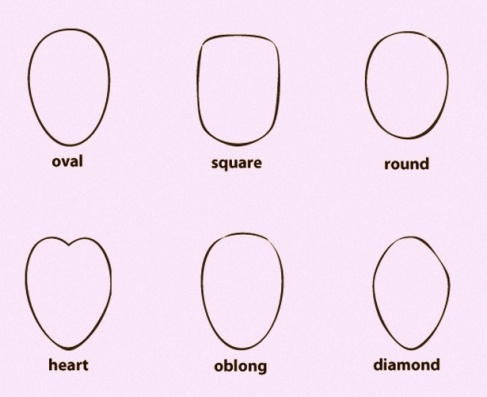   Ovale                          Squadrato                         Tondo                          Cuore                          Oblungo                        DiamanteTipi di taglio:Tipi di taglio:Tipi di taglio:Tipi di taglio: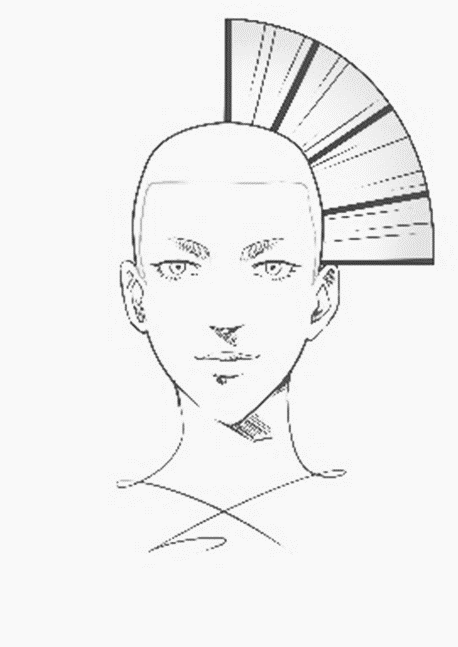 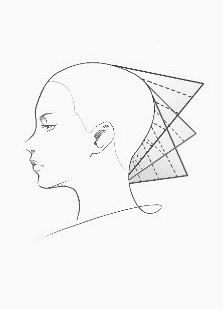 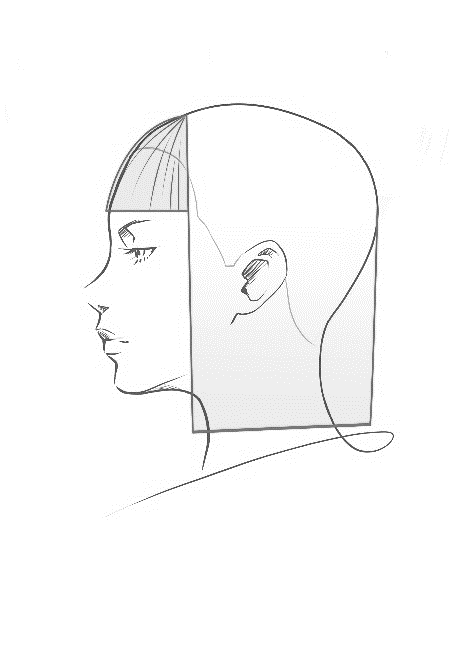            Forma piena	                        Forma Graduata                     Strati progressivi              Strati Uniformi           Forma piena	                        Forma Graduata                     Strati progressivi              Strati Uniformi           Forma piena	                        Forma Graduata                     Strati progressivi              Strati Uniformi           Forma piena	                        Forma Graduata                     Strati progressivi              Strati UniformiCombinazione di formeCon FrangiaSenza FrangiaDisconnessioneTest dei capelli e osservazione:Test dei capelli e osservazione:Test dei capelli e osservazione:Test dei capelli e osservazione:Test della porositàAlta Media Scarsa Test dell’elasticitàBuona Media Scarsa Test di incompatibilitàReazione negativaReazione positivaTest della pelleReazione negativaReazione positiva Test del colore Risultato conseguito Test di sviluppoRisultato conseguitoProdotti usati:Prodotti usati:Prodotti usati:Prodotti usati:Prodotti usati:Prodotti usati:Prodotti per piega e finituraLozioneMousseAttivatoreGel IdratanteProdotti per piega e finituraSprayCeraCremeSieroOliColoreSemi permanente Quasi permanentePermanenteSchiarenteTonalizzanteColoreDecolorantiPermanenteCrema barriera Pre-trattamentoLozioni per permanente NeutralizzanteBalsami post-trattamentoStiraturaCrema stirante a base di sodioCrema stirante senza sodioProtettori del cuoio capellutoPre / post trattamentiShampoo neutralizzanteTrattamenti specifici per capelli e cuoio capellutoOliCremeLozioniProdotti a base alcolicaShampoo per trattamentiTrattamenti specifici per capelli e cuoio capellutoCondizionatore Tecniche usate:Tecniche usate:Tecniche usate:Tecniche usate:Tecniche usate:Tecniche usate:Taglio creativo  Capelli bagnatiCapelli asciuttiForma GraduataForma PienaStrati ProgressiviTaglio creativo  Strati Uniformi Forbici su pettineTapering Club cuttingTexturizzazioneTaglio creativo  Macchinetta su pettineSfoltituraMano liberaDisconnessioneMessa in piega e acconciaturaConvenzionaleNon convenzionaleNon convenzionaleNon convenzionaleNon convenzionaleMessa in piega e acconciaturaAvvolgimento con bigodiniPiega con il Phon Riccioli piatti  Onde con le dita Piega con cascoMessa in piega e acconciaturaAvvolgimento dalle radici alle punteAvvolgimento dalle punte alle radiciArricciaturaOndulazioneCapelli drittiMessa in piega e acconciaturaInserimento di posticcio/i Babyliss/ferro PiastraRicciolo a spirale Ricci parziale Messa in piega e acconciaturaAvvolgimento a MattoniAvvolgimento direzionaleArricciatura a spiraleBase Fb- ½ Fb-BB- IncRicciolo piattoMessa in piega e acconciaturaBigodiniTreccia aderenteNodiTorciglioni Trecce con ornametoMessa in piega e acconciaturaRaccoltiTrecce con piu di 3 capiCotonatura con pettineCotonatura e con spazzola Avvolgimento Colorazione e schiaritura /Correzione del coloreInserti di coloreBlocchi di coloreA zig zagCapigliatura completaRicrescitaColorazione e schiaritura /Correzione del coloreSchiaritura a blocchi Ripristinare profondità/tonoNeutralizzare la tonalità del coloreCapelli resistenti al colorePre-pigmentazioneColorazione e schiaritura /Correzione del coloreRimuovere il colore artificiale Correggere l’errore di un coloreRicolorare i capelli schiariti usando la pre-pigmentazioneRicolorare il colore rimosso artificialmenteCorreggere i colpi di luce/colpi scuriTecniche usate:Tecniche usate:Tecniche usate:Tecniche usate:Tecniche usate:Tecniche usate:PermanenteSovrapposizioneSpiraleA zig zagAvvolgimento in radiceIn proiezionePermanenteDoppio bigodinoCon bigodini di spugnaOndulataLiscio in base e permanentato in lunghezzaA mattone creativoStiratura  Correzione Capigliatura parzialeTexture diverse nella stessa capigliatura  Capelli colorati Stiratura  Grado di stiratura:Grado di stiratura:Extension Di breve durataDi lunga durataCapello artificialeCapelli umani ParzialeExtension Capigliatura completaTrattamenti specialistici per capelli e cuoio capellutoTecniche e condizioniEffleuragePetrissageVibrazioneTrattamenti specialistici per capelli e cuoio capellutoTecniche e condizioniCute seccaCute grassaCute sensibileCute desquamataPerdita dei capelli (diradamento generale)Trattamenti specialistici per capelli e cuoio capellutoTecniche e condizioniForforaCapelli danneggiati chimicamenteCapelli danneggiati dall’ambienteCapelli danneggiati fisicamenteAcconciatura creativaServizio fotograficoShowGareEventi a temaAvanguardiaAcconciatura creativaFotografoResponsabile TruccatoreColleghiPubblicoAcconciatura creativaGiudici di garaUsando il sistema di numerazione previsto dalla cartella internazionale del colore identificare il colore di capelli presente:Usando il sistema di numerazione previsto dalla cartella internazionale del colore identificare il colore di capelli presente:Usando il sistema di numerazione previsto dalla cartella internazionale del colore identificare il colore di capelli presente:Usando il sistema di numerazione previsto dalla cartella internazionale del colore identificare il colore di capelli presente:Usando il sistema di numerazione previsto dalla cartella internazionale del colore identificare il colore di capelli presente: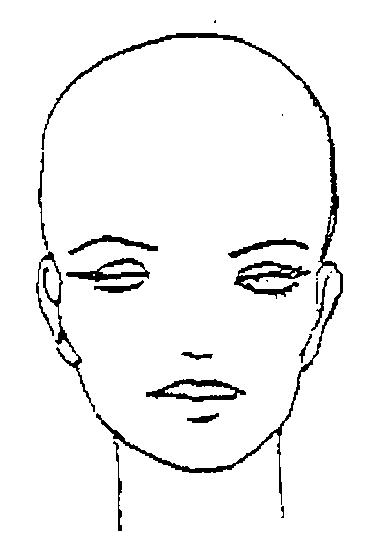          Radici	        Lunghezze	       Punte          Radici	        Lunghezze	       Punte          Radici	        Lunghezze	       Punte          Radici	        Lunghezze	       Punte          Radici	        Lunghezze	       Punte Quantità di colore usato1/4 di tubo1/2 tubo3/4 di tuboTubo interoQuantità di schiarente usatoGradazione di ossigeno usato3%                    6%                    9%                    12%                    Altro: ____3%                    6%                    9%                    12%                    Altro: ____3%                    6%                    9%                    12%                    Altro: ____3%                    6%                    9%                    12%                    Altro: ____Porzioni della miscellaSequenza Attrezzature usate:Attrezzature usate:Attrezzature usate:Attrezzature usate:Attrezzature usate:Attrezzature usate:Attrezzature usate:Attrezzature usate:Pettine da taglioPettine a denti larghiPettine a codaPettine per ornamentiForbiciForbiciForbici per sfoltireMacchinetta elettricaRasoiArricciacapelliPiastra PhonBeccoDiffusorePettine elettrico caldoSpazzole rotondeSpazzola piattaSpazzola a ragnoCasco per asciugaturaCasco per asciugaturaBigodini termiciBigodiniVibromassag-giatoreCiotola e pennello Clips/PinzeVaporizzatoreAbbigliamentoAbbigliamentoAccessoriTrucchiMolletteForcineAttrezzo termico altenativoBabyliss con regolatore di temperaturaPiastra con regolatore di temperatura Piastra con regolatore di temperatura Ferro sottileLampadaLacca modellanteAgo e filoParruccaCuffia in plasticaCollaCollaGelPistola per applicazione extensionBilanciaAltro: Altro: Altro: Altro: Altro: Altro: Altro: Altro: Promozione di prodotti e servizi aggiuntivi per la clientela:Promozione di prodotti e servizi aggiuntivi per la clientela:Promozione di prodotti e servizi aggiuntivi per la clientela:Azioni intraprese:Prodotti SiNoServiziSiNoConsigli dati alla cliente:Consigli dati alla cliente:Consigli dati alla cliente:Consiglio dato:Uso delle attrezzature a casaSiNoUso dei prodotti a casaSiNoIntervallo di tempo tra i serviziSiNoProdotti e servizi presenti/futuriSiNoAree di sviluppo futuro:Commenti dell'Assessor:Commenti dell'Assessor:Servizio Tecniche Tempistiche Comunicazione Cura della clienteAltro Progresso in corsoCompetenteCommenti sul servizio: